The Multi-schools meeting notesColchester VirtualDate & Time: Thursday 12th October 23, 2pm, – 2:45pmChair: KayleighAttending St Thomas More Catholic SchoolApologies Market fieldsThank you so much for meeting with me today, we had a lovely meeting with lots of great ideas shared. Agenda items discussed:TransitionsA Buddy to help you when you start a new school.A map of the school at the entrance to all schoolsInformation sheets (Information about clubs) Transition bookSharing information from previous schoolCommunication Buddy benchPost box to post letter to say sorry to a friend.Trusted adult (not all children trust the designated adult)Writing worries down instead or saying them Worry post box.Exams After school revision club and exam clubSats spread out and not so close togetherMEMORY WALL – Have visuals of important things to remember for the exam (great visual idea)Fundraising Mini Olympics competing against other local schools Raffle (Educational resources instead of usual prizes)Talent showShows/musicalsOpen air cinemaPenny race.Art Gallery and sell the artHave the mini-Olympics at the same time as the Olympics World food day  Star of the meeting went to Andre. Well done Andre!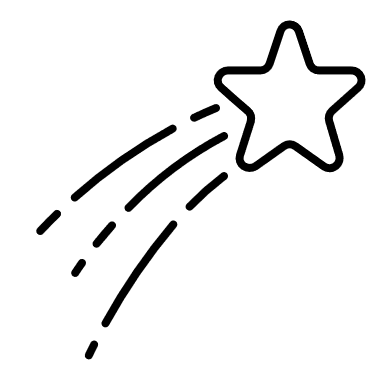 